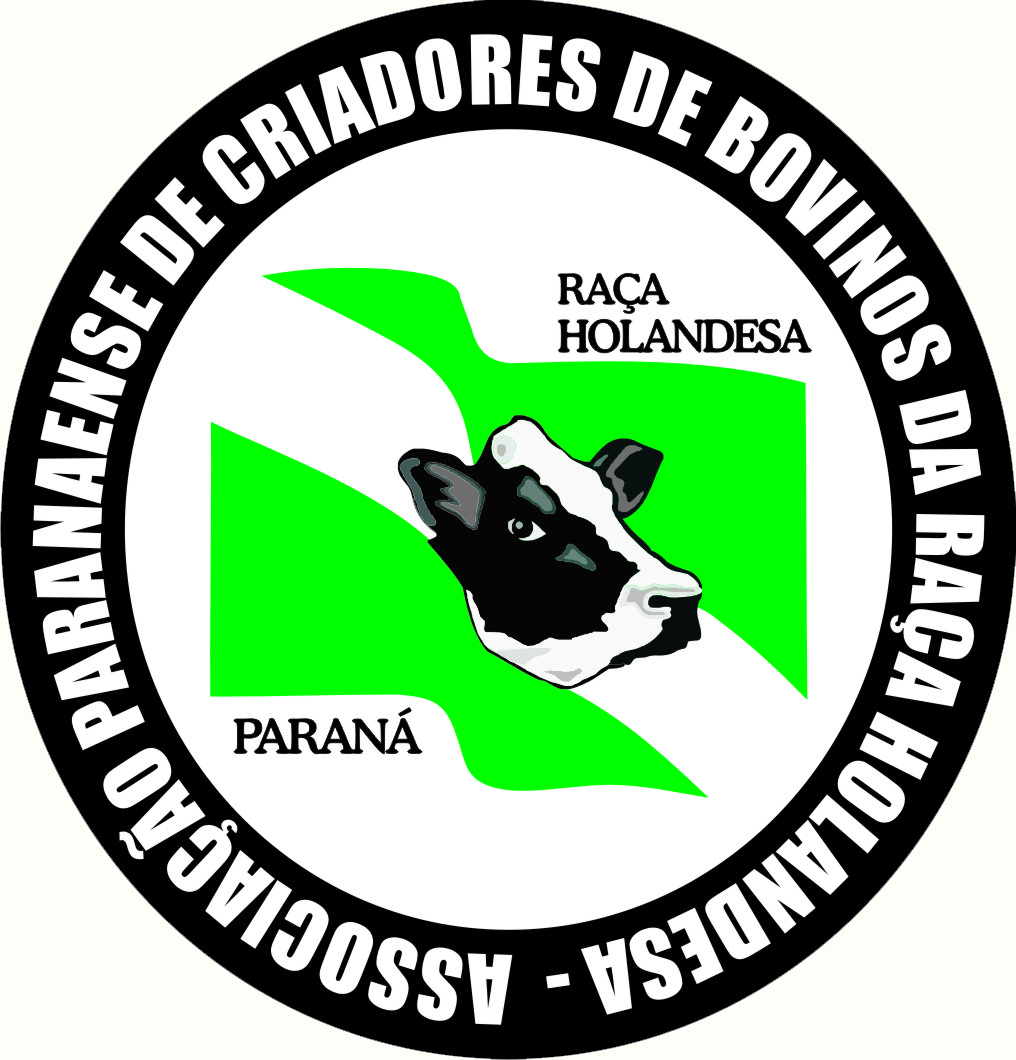 * Obs.: RTE significa “Relatório de Transferência de Embriões”.Proprietário: Cidade:  UF     RSNome do(a) Doador(a)Nº de RegistroNº de EmbriõesNº RTENome do CompradorMunicípioUFDoador : Doadora : Doador : Doadora : Doador : Doadora : Doador : Doadora : Doador : Doadora : Doador : Doadora : Doador : Doadora : Doador : Doadora : 